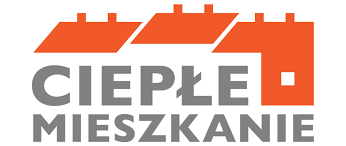 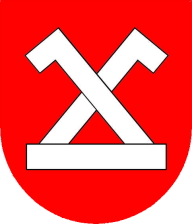 Deklaracja przystąpienia do Programu Priorytetowego  
„Ciepłe Mieszkanie”DLA OSÓB FIZYCZNYCHUWAGA! Deklaracja nie stanowi wniosku o udzielenie dofinansowania. Jej złożenie nie jest jednoznaczne z udziałem w Programie.Wnioski będą przyjmowane po podpisaniu umowy dotacji pomiędzy Gminą Chodecz a Wojewódzkim Funduszem Ochrony Środowiska i Gospodarki Wodnej w Toruniu.
Celem naboru deklaracji jest oszacowanie liczby osób zainteresowanych udziałem w Programie oraz określenie rodzaju oczekiwanego wsparcia. Będzie to podstawa do wystąpienia przez Gminę Chodecz do Wojewódzkiego Funduszu Ochrony Środowiska i Gospodarki Wodnej w Toruniu o dofinansowanie w określonej wysokości.Deklarację można złożyć: w formie papierowej w Urzędzie Miasta i Gminy Chodecz lub przesłać na adres: Urząd Miasta i Gminy Chodecz, ul. Kaliska 2, 87-860 Chodecz lub w formie elektronicznej za pośrednictwem e-mail: os@chodecz.plZa datę złożenia deklaracji uważa się datę wpływu do Urzędu Miasta i Gminy Chodecz.Termin przyjmowania deklaracji: do 15 marca 2024 r.Dane deklarującego udział w ProgramieImięDane deklarującego udział w ProgramieNazwiskoDane deklarującego udział w ProgramieNumer telefonuDane deklarującego udział w ProgramieAdres e-mail (pole opcjonalne)Adres do korespondencji w Polsce Kod pocztowy, miejscowośćAdres do korespondencji w Polsce UlicaAdres do korespondencji w Polsce Nr budynku/nr lokaluLokalizacja przedsięwzięcia (inwestycji)Kod pocztowy, miejscowośćLokalizacja przedsięwzięcia (inwestycji)UlicaLokalizacja przedsięwzięcia (inwestycji)Nr budynku/nr lokaluJestem zainteresowana/yWyłącznie wymianą nieefektywnego źródła ciepła na paliwo stałe i zastąpienie go nowym (np. pompą ciepła powietrze/woda, pompą ciepła typu powietrze/powietrze, kotłem gazowym kondensacyjnym, kotłem na pellet drzewny o podwyższonym standardzie, ogrzewanie elektryczne. Jestem zainteresowana/yWymianą nieefektywnego źródła ciepła na paliwo stałe i zastąpienie go nowym oraz wymianą stolarki okiennej  i drzwiowej (drzwi oddzielające lokal od przestrzeni nieogrzewanej lub środowiska zewnętrznego. Rodzaj przedsięwzięciaPrzedsięwzięcie obejmujące dofinansowanie  do 30% kosztów kwalifikowanych, nie więcej niż 16 500 zł na jeden lokal mieszkalny,Suma rocznych dochodów wnioskodawcy nie może przekroczyć kwoty 135 000 zł (na podstawie PIT tylko wnioskodawcy).Rodzaj przedsięwzięciaPrzedsięwzięcie obejmujące dofinansowanie do 60% kosztów kwalifikowanych, nie więcej niż 27 500 zł na jeden lokal mieszkalny,Wysokość dofinansowania – której przeciętny miesięczny dochód na jednego członka jej gospodarstwa domowego nie przekracza kwoty 1 894 zł w gospodarstwie wieloosobowym, 2 651 zł w gospodarstwie jednoosobowym.Rodzaj przedsięwzięciaPrzedsięwzięcie obejmujące dofinansowanie do 90% kosztów kwalifikowanych, nie więcej niż 41 000 zł na jeden lokal mieszkalny,Wysokość dofinansowania – której przeciętny miesięczny dochód na jednego członka jej gospodarstwa domowego nie przekracza kwoty 1 090 zł w gospodarstwie wieloosobowym, 1 526 zł w gospodarstwie jednoosobowym lub jest ustalone prawo do zasiłku stałego, okresowego, rodzinnego lub opiekuńczego.Oświadczam, iżPosiadam tytuł prawny wynikający z: prawa własności  ograniczonego prawa rzeczowego umowa najmu do lokalu mieszkalnego, znajdującego się w budynku mieszkalnym wielorodzinnym.Oświadczam, iżBudynek mieszkalny wielorodzinny, w którym znajduję się mój lokal mieszkalny nie jest podłączony do sieci ciepłowniczej oraz że nie istnieją techniczne i ekonomiczne warunki przyłączenia do sieci ciepłowniczej i dostarczenia ciepła z sieci ciepłowniczej.DataPodpis składającego deklarację